Hayton and Burnby Parish Councilwww.haytonandburnbypc.co.ukTel: 01759 301386  Email; clerk@jigreen.plus.comClerk: Joanna Green, 29 Barmby Road, Pocklington, York, YO42 2DLDear CouncillorA meeting of Hayton and Burnby Parish Council will be held on Thursday 4th January 2018 in Hayton Village Hall, at 7.30pm.  You are summoned to attend, if you are unable to attend, would you please contact me in order that I can record your apologies.Members of the public are welcome to attend the meeting and may address the council during the Public Participation period. An agenda for the meeting is shown below.Joanna Green, clerk to the council. 29/12/17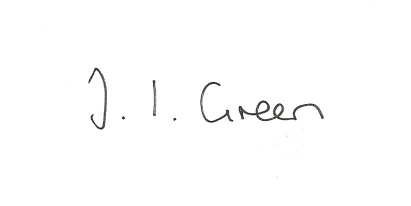 1/18 Welcome and Apologies2/18 Declaration of Interest.  The Parish Councils Code of Conduct. To record any declarations of interest by any member in respect of items on this agenda.3/18 To resolve that the meeting is temporarily suspended to allow for a period of Public Participation 4/18  To approve the minutes of the Parish Council meeting held on 7th December 2017 5/18 To receive clerk's report on matters being progressed from previous meetingsBeck and DrainageNeighbourhood Planning6/18 To consider the risk assessment7/18 AccountsBank balance				£8010.00To approve the payment below:Clerk's salary December		 £145.008/18 Correspondence:ERYC forward planning-Consultation on the East Riding Local Plan Draft Sustainability Appraisal Scoping ReportVHEY - East Yorkshire Remarkable Tourism AwardsNorthern Powergrid -Vulnerable people and communitiesERYC - Neighbourhood Planning  - Historic England advice note9/18 Councillors reports10/18 Date of next meeting